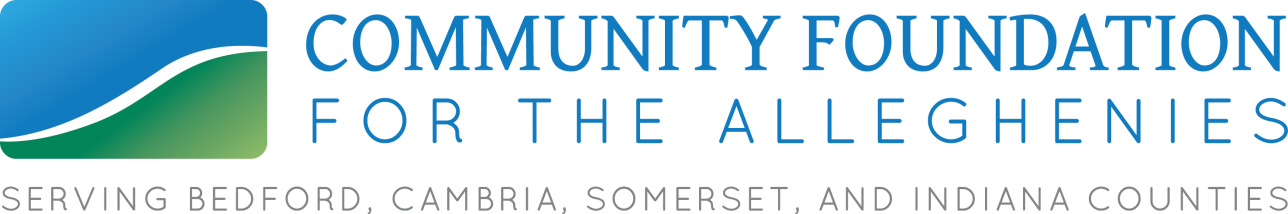 ICTC Heidi Allison Character Award ApplicationPURPOSE:  This fund was created in memory of Heidi Allison, a Health Occupations Instructor at Indiana County Technology Center. Heidi touched countless hearts, and had an especially profound impact on her students. Heidi will long be remembered for nurturing young lives into adulthood through kindness, compassion, integrity and respect, exemplifying the foundational attributes that enhance student success in the classroom and beyond. Each year a graduating senior from ICTC will be awarded the Heidi Allison Character Award to recognize and affirm the importance of these basic traits to a productive and fulfilling life, whether it involves advancing one’s education, entering the workforce or contributing to one’s community. The goal of this fund is to provide meaningful support to help launch an ICTC student in the next phase of his or her life.PROCESS:  Students will be notified by ICTC leadership when the award application will be available for completion. Completed applications will be collected by the Program Instructors. Program Instructors will provide the initial review and forward qualified applications to the ICTC Administrative Office. The ICTC Review Committee will identify the top three candidates. Award Recipient will be selected via a random drawing during the In-House ICTC Award Ceremony in May. APPLICATION DEADLINE:  MONDAY, April 15, 2024.REQUIREMENTS FOR ELIGIBILITY: Must be a graduating senior enrolled at the Indiana County Technology Center.Complete an award application and include a letter of reference from a respected member of their community, teacher or a school counselor at their respective school district or ICTC instructor.Include a 250 word typed essay that addresses the following:  If you were to receive this sizable award, please share how the funds might help you in the next chapter of your life. Consider sharing what your future goals may include after graduation. Share how you might use these funds to contribute back to society and the community in which you live and work. INSTRUCTIONS TO APPLICANT:  Read requirements thoroughly.  Attach your typed 250 word essay to this completed application.  Submit to your Program Instructor no later than April 15, 2024.GENERAL INFORMATION:Student Name: ________________________________________________________________Address/City/State/Zip: _________________________________________________________			    _________________________________________________________Telephone:	Home ________________________    Cell______________________________ Email:  ______________________________________________________________________
Application Date:  _____________________________________________________________SCHOLASTIC INFORMATION:High School: ___________________________________________________________________Team Sport(s): ___________________________________________________________________Future Plans:	  ________________________________________________________________________________________________________________________________________________CIVIC AND EXTRACURRICULAR ACTIVITIES: 
(Please include any honors or awards, and/or any leadership positions held)__________________________________________________________________________________________________________________________________________________________________________________________________________________________________________COMMUNITY SERVICE DURING YOUR HIGH SCHOOL CAREER:__________________________________________________________________________________________________________________________________________________________________________________________________________________________________________ANY ADDITIONAL INFORMATION: ____________________________________________________________________________________________________________________________________________________________Established: September 2018